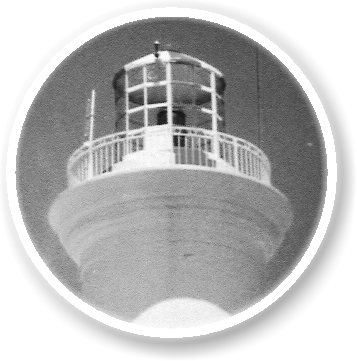 TORCHCURSO INTERPERSONALCIP  Te reconocemos por tu compromiso de participar en el Curso Interpersonal.  El Curso Interpersonal es el segundo escalón en tu viaje de desarrollo personal.   El CIP no es una continuación del Inicial. No depende del entrenador, no depende del  grupo, sólo depende 100% de ti y de tu compromiso.  Es importante que trabajes desde el primer momento con todo lo que descubriste en el   Curso Inicial sin perder nunca de vista los objetivos que te planteaste como extraordinarios.  Trabajar en tu SER, en tu esencia, requiere de tu compromiso e intención.  La ficha de inscripción y la de datos personales, así como el pago del curso deben ser   completos y entregados antes del comienzo del curso  Tú harás tu llamado de preparación con algún miembro del Staff de Torch.  DÍAS Y HORARIOS   (*) Aproximadamente  LUGAR: HOTEL a confirmar    COSTO: $U 12.000 - Seña $U 3.500 y deberás completar tu pago antes del comienzo del    curso.                                                                                                                     Torch TORCH  CURSO INTERPERSONALFICHA DE INSCRIPCIÓN   Deberás completar y entregar esta ficha antes del comienzo del curso.      NOMBRE Y APELLIDO:   PREFIERO QUE EN MI SOLAPERO DIGA: “                      ”           EDAD:   SEXO:   ESTADO CIVIL:   DIRECCIÓN:   TELÉFONOS:   CASA                              CELULAR                                         TRABAJO      ASISTENCIA MÉDICA:   CORREO ELECTRÓNICO:    OCUPACIÓN:    En caso de ser necesario comunicarse con alguien, mis 2 referencias son: Nombre y Apellido                                                            TeléfonoNombre y Apellido                                                            Teléfono Con mi firma declaro y ratifico que:1-Soy mayor de 18 años de edad.2-He leído y comprendido todos los documentos.  3-He respondido a todas las preguntas honestamente.4-Asumo total responsabilidad por mi participación en el Curso Interpersonal de Torch.5- El pago del Curso Interpersonal no tiene devolución     FIRMA:      ACLARACIÓN DE FIRMA:     CÉDULA DE IDENTIDAD:         FECHA:                    FICHA PERSONAL   NOMBRE Y APELLIDO:   FECHA DEL CURSO INTERPERSONAL:    Las respuestas a éstas preguntas se mantendrán en forma confidencial.    Escribe con letra clara y en lapicera.      1.- ¿Cuáles han sido tus vínculos afectivos más relevantes en tu vida?      2.- ¿Tienes hijos? Nombres y edades.     3.- ¿Con quienes vives? Nombres y tu relación con ellos.     4.- ¿Practicas alguna religión? ¿Cuál?     5.- ¿En qué trabajas? Describe tu ocupación, profesión o trabajo.    6.- Describe tu formación educacional.         Primaria completa          SI     NO         Secundaria completa     SI     NO         Estudios Universitarios completos    SI    NO         Otros:    7.- ¿Según tu percepción tu estado de salud actual es?         Muy bueno            Bueno          Regular    8.- ¿Tienes alguna adicción? ¿Cuál?     9.- ¿Tomas algún medicamento? ¿Cuál?    10.- ¿Estás embarazada?   SI              NO           Si estás embarazada no puedes participar en el Curso Interpersonal    11.- Según tu percepción, describe detalladamente tu apariencia física.  12.- Describe tres sucesos de importancia en tu vida que hayan generado una         creencia de tí mismo/a o de otras personas.      13.- ¿Cuál sería la descripción que haría de ti un amigo/a?     14.- ¿Cómo te ves viviendo de aquí a  5 años?     15.- Cuando te mueras ¿qué legado te gustaría dejar? IMPORTANTE  El Curso Interpersonal es intenso y extenso en horario por lo que requiere que   tu condición física sea adecuada.  Si estas embarazada no puedes participar del CIP.  Te recomendamos que descanses y te alimentes correctamente.  Durante el curso, cada cuatro horas aproximadamente, tendrás recreos de   entre 20 y 30 minutos  Tu alimentación y tu descanso son tu responsabilidad.  Depende 100% de ti, nunca pierdas de vista  tus objetivos. El entrenador interactuará  directa  e indirectamente contigo, siendo su perspectiva el darte la oportunidad de   examinar tus creencias  y actitudes en las diferentes circunstancias de tu vida enfocado   en el logro de tus objetivos.  Bajo ninguna circunstancia te será devuelto el dinero pagado por el Curso   Interpersonal, inclusive si el entrenador te excluye del mismo. Mi llamado de preparación lo realizaré el DÍA                                                     A LA HORA                                                AL TELÉFONODÍADESDEHASTAJueves 12:0023:30*Viernes 12:0023:30*Sábado 12:0023:30*Domingo 12:0019:30*